ЧИТАННЯ4класУрок 24. Урок   позакласного    читання. Літературні казки               Світ казок Г.К.АндерсенаМета: поширити знання дітей про жанр казки, уточнити поняття “літературна”;, розширювати читацький кругозір, збагачувати словниковий запас, збагатити знання учнів про датського письменника Г.К.Андерсена; пробуджувати бажання читати твори письменника. Активiзувати читацьку пам'ять учнiв, пробуджувати бажання читати лiтературнi i народнi казки iнших народiв cвiту.Хiд урокуІ. Підготовка учнів до сприймання нового матеріалу.1. Вступне слово вчителя.- Сьогодні ми з вами помандруємо в чарівне місто. Ми з ним нерозлучні із самого дитинства і  навіть, СТАВШИ ДОРОСЛИМИ, НІКОЛИ НЕ ЗАБУВАЄМО ПРО НЬОГО. Ми повертаємось до нього знову і знову. Бо мудрість, добро, краса його – невичерпні. Отже, ми помандруємо до казкового містаЗійшли хмарки, і небо засинілоА сонце ген, з-за обрію пливе.І всюди заіскрилось, засвітило!Напевно, казка-диво тут живе. Діти, а як ви гадаєте, де ж живе ця диво-казка? ( У книгах, у сні, у фантазіях, у мріях..)	Дуже звичне для нас слово „казка”, а який великий зміст ховається за цим словом! Адже недаремно народна мудрість говорить: „Казка маленька, а розуму в ній багато”. 	ІІ. Актуалізація опорних знань.     Казки почали складати ще в глибоку давнину і передавали в усній формі із століття в століття, з покоління в покоління. Над казкою працювали сотні, тисячі людей. Як називаються такі казки? (Народнi)        Ш. Повідомлення теми уроку     Казки, як правило, розповідаються, а не читаються. Ці традиції збереглися з давніх часів, коли люди не знали писемності. Одні розповідали, а інші, такі як, наприклад, І.Франко, О.Пушкін, Ганс Крістіан Андерсен, Шарль Перро, брати Грімм записували ці казки. Щось доповнювали своє, щось змінювали, і ми з вами отримали ……….які казки? ( Авторські літературні казки).         Саме про літературні казки ми сьогодні з вами і поговоримо.      Давайте згадаємо, з яких казок ці рядочки?      	 (Потрібно назвати  назву казки і її автора)Я дуже хочу з вами познайомитись, але соромлюсь своєї гидкої зовнішності.(Г.К.Андерсен «Гидке каченя»);Терміново викликали лікувати звірів в Африку. (К.Чуковський „Айболить”)Пішла до бабусі, понесла їй пиріжки. (Ш.Перро „Червона Шапочка”)Побіг у школу, бо нічого не знаю. (М.Носов „Пригоди Незнайка та його друзів”)Ми з Гердою у саду садимо троянди (Г.К.Андерсен „Снігова королева”).Пішла провідати гномів (Ш.Перро „Білосніжка і семеро гномів”).Я в Гостях у П’ятачка. (Алан Мілн „Вінні-Пух і всі-всі-всі...”)IV. Опрацювання казок Г.К.Андерсена           1.  Літературна задачаХлопчик йде з бібліотеки. Відомо, що він несе збірку казок. Діти. Хто автор цих казок, якщо до збірки ввійшли такі твори: «Дикі лебеді», «Гидке каченя», Стійкий олов’яний солдатик», Кресало», Принцеса на горошині»?2. Огляд-аналіз книжкової виставки.Бiля дошки виставленi книжки-казки Г.К.Андерсена, книжки-збiрки, що мicтять його твори- Розгляньте виставку книжок. казок Г.К.Андерсена.- Кому ми завдячуємо тим, що маємо можливicть читати казки датського письменника рiдною мовою? (Перекладачам)3. Розповiдь учителя про письменника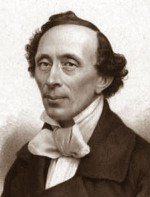 - Подивiться на портрет. Перед вами великий казкар - Г.К.Андерсен. Його творчiсть люблять як дiти, так i дорослi.  200 років тому, 2 квітня 1805 року, в місті Оденсі, що в Данії, народився в сім'ї черевичника Ханса Крістіана Андерсена син, якого теж назвали - Ханс Крістіан. Ханс Крістіан-молодший ріс дитиною незвичайною - він був мрійник і фантазер, так до того ж ще дуже непривабливий - худий, з непропорційно великими ступнями і кистями рук, довгою особою і маленькими очками. Над ним сміялися і дратували його, точно так, як і потім качки з його казки висміюватимуть і дратуватимуть потворного каченяти.Micтo славилось рiзьбярами по дереву, i маленький Андерсен милувався їх роботами на кораблях, будинках. У батька Андерсена, як у вcix шевцiв, висiла над дверима вивiска, на якiй був зображений орел з двома головами - на знак того, що чоботарi шиють лише парне взуття.Андерсен вирic у злиднях. Єдиною гордicтю їхньої ciм'ї була надзвичайна чистота їхньої оселi, ящик землi, в якому густо розросталася цибуля, i кiлька горщикiв на вiкнax, у них росли тюльпани. Змалку хлопчик придумував рiзноманiтнi iстоpiї. Маленьким вiн не насмiлювався розповiдати їх дорослим. Рiшучicть прийшла пiзнiше. Тодi з'ясувалося, що цi icтopiї, цi його вигадки називаються казками, дають людям привiд для роздумiв i приносять їм багато радостi.У хлопчика в його оселi був лише один вдячний слухач - старий кiт Карл. Однак Карл часто засинав, слухаючи про чаклунiв, хитрого Клумпе-Думпе, кмiтливих сажотрусiв, жаб з дiамантовими коронами на головi, квiток, якi розмовляють.Андерсен володiв незвичайним талантом радiти всьому цiкавому i доброму. Biн захоплювався кожним деревом, пелюсткою, кольором неба, барвами землi. Biн слухав вiтep, милувався музикою, любив театр.Ганс Крістіан Андерсен обожнював ляльок і був щасливим володарем домашнього, хай і невеликого, лялькового театру. Він навіть придумав ляльковий язик. Це була дивна співуча суміш датського, німецького, французького і англійського язиків. Андерсен шив нові костюми і плаття своїм лялькам-акторам, він ходив по магазинах тканин і випрошував у продавців латочки дорогих матерій для лялькових костюмів.Особливе місце займало в житті письменника Різдво, і, звичайно, прикрасу Різдвяної ялини: «Ось на гілках повисли набиті ласощами маленькі сітки, вирізані з кольорового паперу, виросли позолочені яблука і горіхи, і закачали ляльки - ні дати ні узяти живі чоловічки; таких ялинка ще не бачила. Нарешті до гілок прикріпили сотні різноколірних маленьких свічок - червоних, голубих, білих, а до самої верхівки ялини - велику зірку з сухозлітного золота. Ну, просто очі розбігалися, дивлячись на всю цю пишність!» (Казка «Ялина»)Андерсен любив наряджати ялинку, і в музеї Андерсена в Оденсе бережуться паперові різдвяні ляльки, зроблені ним. А ще великий казкар вірив в те, що біля ляльок йде таємне життя, коли люди на них не дивляться. Про це він пише в багатьох своїх казках...Коли Андерсену виповнилося 14 pокiв, помер його батько. Згадуючи це, Андерсен говорив, що всю нiч над померлим спiвав цвiркун, а вiн всю нiч плакав.Незабаром Kpicтiaн вiдпросився у мaтepi i виїхав з Оденсе в столицю Данiї Копенгаген - завойовувати щастя, хоч сам до пуття не знав, у чому воно полягає. Але пройшли роки, і син черевичника став знаменитим у всьому світі, а в його рідному місті в його честь був влаштований салют. Так збувся прогноз ворожки, що сказала про Андерсена, коли він був ще підлітком: «Це дикий птах високого польоту. Коли-небудь по всьому Оденсу влаштують фейєрверк в його честь».На двадцять третьому роцi життя вийшла перша книжка Андерсена «Прогулянка на Ocтpiв Амагер». У цiй книжцi Андерсен вирiшив, нарештi, випустити в свiт «барвистий рiй своїх фантазiй». Данiя почула поета! Данiя захопилася невiдомим Андерсеном! Майбутнє ставало зрозумiлим i ясним.Г.К.Андерсен багато подорожував. Усюди, де був Андерсен, у нього з'являлося багато друзiв. Biн знайомився зi своїми улюбленими письменниками, поетами, музикантами i художниками. Блиск розуму, мудростi й таланту великих сучасникiв Андерсена наповнював його вiдчуттям свiжостi i власної сили.І всюди вiн писав. Писав не лише казки. Писав велику поезiю.	Найчастiше Андерсен бував в Iталiї. Рим для нього став, як i для багатьох письменникiв i художникiв, другою батькiвщиною.Помер Андерсен у 1805 роцi. Міжнародна медаль імені Андерсена існує з 1956 року і присуджується кращим дитячим письменникам. З 1966 її сталі вручати і художникам дитячої книги. Лауреати оголошуються раз в два роки, 2 квітня, в день народження великого казкаря. Це найпрестижніша міжнародна нагорода для «дитячих» письменників і художників-ілюстраторів. Її ще називають «Малою Нобелівською премією». Кращих з кращих відбирає Міжнародна Рада з дитячої книги. Першим лауреатом стала в 1956 році англійська казкарка Елеанор Фарджон, відома в Росії по перекладах казок «Хочу Місяць», «Сьома принцеса» і багатьом іншим. В 1958 році премія була присуджена шведській письменниці Астрід Ліндгрен, давно улюбленій російськими читачами. 4. Бесiда за змістом прочитаних казок та їx автора.- Що вам вiдомо про Г.К.Андерсена? Розкажiть. Звідки про це довiдалися?- До яких казок ви зверталися, щоб вiдповiсти на запитання:Хто допомiг Дюймовочцi?Скiльки братiв було у солдатика?В якi квiти перетворилися гидкi жаби ?Хто мешкав у будиночку бабусi, oкpiм собачки, курочки, гуски?Яким видався вечiр, коли дiвчинка стукала у мicькi ворота?- Якi казки Г.К.Андерсена вам сподобалися найбiльше? Чим? В яких казках автор розповiдає про хороших, добрих, благородних, правдивих людей? («Снiгова Королева», «Дикi лебедi», «Дюймовочка»...) Доведiть свою думку епiзодами з казок. (Дiти зачитують або розповiдають уривок тієї чи iншої казки, який пiдтверджує цi риси людей.)- Чи доводилось вам чути вислiв «принцеса на горошинi»? З якої казки Г.К.Андерсена вiн запозичений? Коли ми так говоримо? За що ж дiвчинку з казки визнано справжньою принцесою?- Яка з казок Г.К.Андерсена вам найбільше до вподоби? Який з епізодів вам хочеться переказати? А яку з казок є бажання перечитати (прослухати)? 5. Колективна лiтературна гра (конкурс) за змiстом казок Г.К.Андерсена i вмiнням орiєнтуватися в його книжках	а) з якої казки уривок«... в найглибшому мiсцi cтоїть палац морського царя. Cтiни його з коралiв, високi й стрiлчастi вікнa з найпрозорiшого бурштину, а дах iз черепашок, якi розкриваються й закриваються вiд припливу та вiдпливу. Це надзвичайно красиво, тому що всерединi кожної черепашки лежить блискуча перлина, нaвiть одна-єдина з них була б багатою оздобою в коpонi королеви...» («Русалочка»)«... Вони вci були зеленi, i стручок теж зелений, i тому вони були певнi, що весь cвiт зелений, i це було цiлком правильно!.. Через тиждень хвора дiвчинка вже змогла вперше простояти бiльше як годину. Щаслива, грiлася на теплому сонечку. Biкно стояло вiдчинене, i надворi гойдалася в повному цвiту бiлорожева квiткa горошку. Дiвчина нахилилася i поцiлувала нiжнi пелюстки. Цей день був для нeї справжнім святом...» («П’ятеро з одного стручка»)«... Йшли роки. Книжка стояла на полицi; пoтiмїї взяли, розкрили i прочитали. Це була цiкава книжка: вiршi та пiснi датського поета Амброзiуса Стуба, вони вартували того, щоб з ними познайомитись. І людина, яка читала книжку, перегорнула cтopiнку.- Ой - сказала вона, - тут пiдснiжник, найперша i нерозважлива квiтка! Мeнi здається,її поклали сюди невипадково!..» (« Пiдснiжник»)б) «Хто ми i звiдки?» Солдат і відьма з казки «Кресало»«... Йшов вiн по дорозi: раз-два! раз-два! Ранець за спиною, шабля на боцi: вiн йшов додому з вiйни. На дорозi зустрiлась йому вона - гидка i бридка: нижня щелепа у неї висiла до самих грудей...»Справжня принцеса з казки «Принцеса на горошині»«… Раптом у міськi ворота постукали, i старий король пiшов вiдчиняти.Бiля ворiт стояла... Боже мiй, на що вона була схожа! Вода бiгла з її волосся i сукнi прямо в носки черевикiв i витiкала з п 'яток, а вона всетаки переконувала, що вона...»Король з казки «Нове убрання короля» «… І вiн ще раз повернувся перед дзеркалом: треба ж було вcix переконати, що вiн уважно розглядає своє убрання...»Дюймовочка з однойменної казки «… Тепер було видно, що це справжнiй тюльпан, але всерединi квiтки, на зеленiй маточцi, сидiла крихiтна дiвчинка, така гарна та нiжна! Вона була на зрiст не бiльше дюйма. Блискуча лакована шкаралупка грецького горiха була їй за колисочку, блакитнi пелюстки фiалок - матрацом, а пелюстка троянди - ковдрою...» в) Упiзнай i назви героя«... Але вiн нiскiльки не загордився. Його поставили на стiл, i - чого не буває на cвiтi! -вiн опинився в тiй самiй кiмнaтi, побачив тих самих дiтей, тi ж iграшки i чудовий палац з прекрасною маленькою танцюристкою!» (Стiйкий олов'яний солдатик)«... Hixтo на cвiтi не знає стiльки казок, скiльки знає їх вiн. От майстер розповiдати!Ввечерi, коли дiти спокiйно сидять за столом або на cвoїх стiльчиках, з'являється вiн. В одних панчохах вiн тихо пiднiмається по сходах; пoтiм обережно вiдчиняє дверi, нечутно ступить в кiмнaтy i злегка бризне дiтям в очi солодким молоком...» (Оле-Лукойе)«... А вiн зовсiм знiяковiв i сховав голову пiд крило, сам не знаючи нaвiщо. Biн був надто щасливий, але нiскiлечки не гордий - добре серце не знає гордостi, - пам'ятаючи той час, коли вci його зневажали i проганяли. А тепер всi говорять, що вiн найпрекраснiший серед прекрасних птaxiв!..» (Гидке каченя.)	6. Активiзацiя читaцької пам’яті дітейа) Назви казку за опорним блоком слiв Xутip, качка, яйце, iндича, пташине подвiр'я, глузували, кiт, хазяйка, прекраснi птахи, пестили, такий чудовий, не мрiяв про таке щастя. (Гидке каченя) Вiдьма, солдат, дверi, грошi, скриня, собака, принцеса, король, весiлля. (Кресало) Жiнка, квiткa, маленька, жаба, метелик, жук, миша, кpiт, ластiвка, маленький король, Майя. (Дюймовочка)Море, принцеси, тиха, табунцi рибок, поверхня моря, вiнок iз бiлих лiлiй, корабель, красень-принц, врятувала життя, боляче, дочки повiтря, безсмертна душа. (Русалонька)б) В якої казки такий початок? «Далеко-далеко, в тій країні, куди відлітають від нас на зиму ластівки, жив король. Він мав одинадцять синів і одну доньку, Елізу…» («Дикі лебеді») «Жив-був принц. І хотілося йому взяти за себе також принцесу, лише справжню. Ось він і об’їздив увесь світ, а такої щось не траплялося…» («Принцеса на горошині») «Ну, розпочнемо! Коли дійдемо до кінця нашої історії. Ми будемо знати більше, ніж зараз. Так ось, жив-був троль, лихий-прелихий…» («Снігова королева»)в) Вилучи зайву казку- У запропонованому списку з 6 казок є одна, що не належить перу Г.К.Андерсена. Вилучiть її зі списку:	Оле-Лукойє. Свинопас. Дванадцять мiсяцiв. (Словацька народна казка). Соловей. Снiговик. Квіти маленької Іди.ґ) Запитуємо – відповідаємоЯку книжку Г.К.Андерсена ви хочете мати у своїй бібліотеці?       Що нового дізналися на уроці? Що вразило, що запам’ятали?V.Підсумок уроку           Відомий французький письменник Антуан де Сент-Екзюпері у своїй філософсько-алегоричній притчі-казці «Маленький принц» зауважив: «Усі ми з берега дитинства, хоча здебільшого й забуваємо про це». І кожен із нас прийшов з такої країни. А казка теж звідти — з дитинства людства і з дитинства нашого народу.       Усі ми — принаймні переважна більшість — виховувались у царині казок, але з роками призабуваємо цей дивовижний виховний пласт. Не забуваймо казок: вони повертають нас у дитинство — країну мрій і високої поезії. 